NAME………………………………………ADM.NO………………CLASS……                                        END OF TERM 1,2022 EXAM231/3				      				           BIOLOGY, FORM IV			  					                 PAPER 3 (PRACTICAL)TIME: 13/4 HoursINSTRUCTIONS TO CANDIDATESWrite your name, Admission number and CLASS in the spaces provided aboveThis paper consists of three questions Answer all the questions in the spaces provided.You are required to spend the first 15 minutes of the 13/4 Hours allowed for this paper reading through all the questions before commencing your work.This paper consists of 6 printed pages. Candidates should check to ascertain that all pages are printed as indicated and that no questions are missing.	For Examiners Use OnlyYou are provided with a suspension labelled M.a)	Using the reagents provided only, test for the food  substances present in the suspension. In the table below, record the food tested, procedure, observation and conclusions.		12 marks.b)	Name two enzymes that may be required to digest suspension M in the alimentary canal  in human.					(2mark)c)	State role of the following in the experiment.				(2marks)sodium hydrogen carbonateDilute hydrochloric acidExperimental evidence shows that most mutations results to variations among organisms.  The illustrations I, II, III and IV below show different possible types of chromosome mutations. Study them keenly. 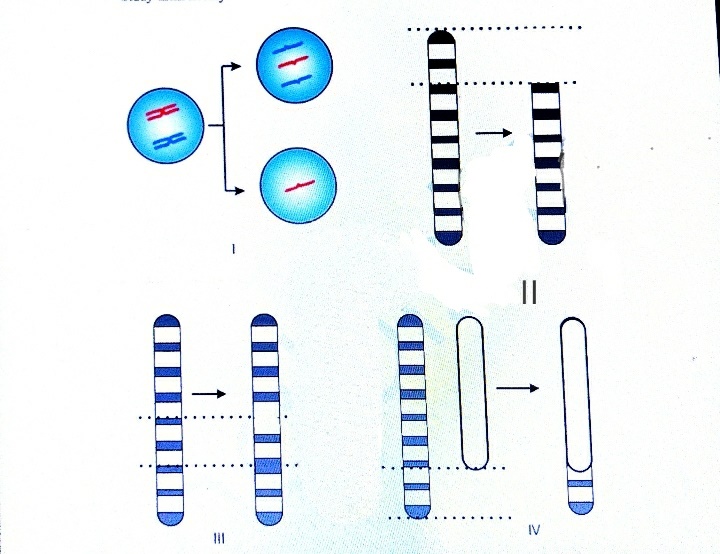 a) Identify the types of chromosome mutations illustrated.      (4 marks)             Illustration          Name of mutation                                                     I               II             III             IV    b) State the effect of the mutation illustrated in III.            (1 mark)  c) In most cases, the mutation in II could be lethal. Explain.             (2 marks) d) During which stage of mitosis does the mutation in  I above occur?            (1 mark)                 e) i) Define a mutation                (1 mark)ii) Give two possible environmental mutagens. (2marks)The diagrams below represent body parts of some organisms (animals). Study them and answer the question that follow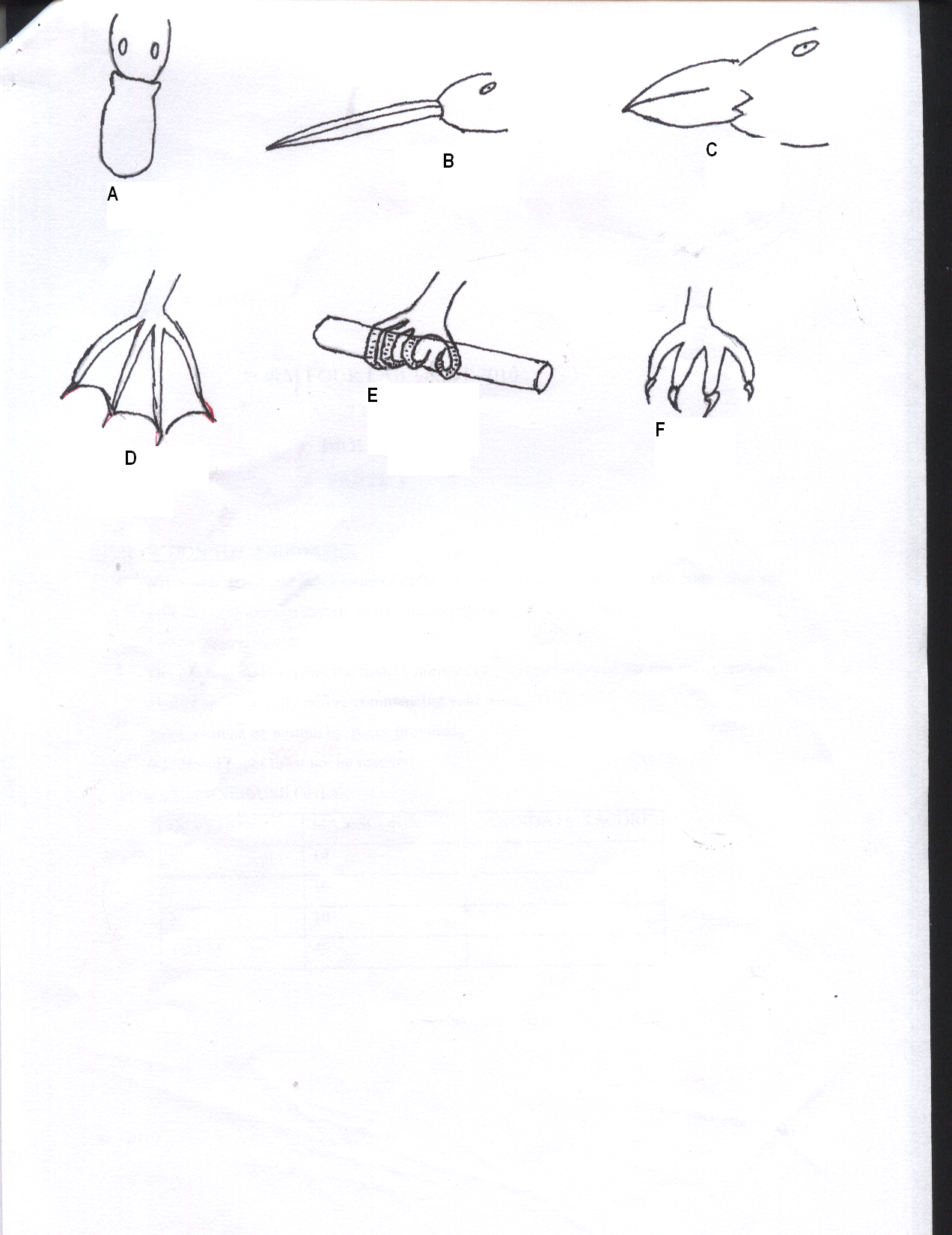 (i) Suggest the type of food eaten by organisms with the parts labeled A, B, C and F                                             Food                                   ReasonABCF                                                                                                                                   (4mks)    (ii) With reasons, suggest the likely habitat of the organism from which the parts labeled D and E were obtained                                                                                                  Part                                      Habitat                                  ReasonDE                                                                                                                            (4mks) (i) Suggest the type of evolution that is exemplified by the organisms labeled D, E and F. Give reason for your answer                  The type of evolution                  (2mks)Reason      (ii) Suggest the significance of the above named type of evolution for the organism (1mk)   (i) Explain briefly the meaning of analogous structures           (1mk)      (ii) Give one example of analogous structure               (1mk)QuestionMaximum scoreCandidate’s score116211313Total Score40.Food TESTProcedureObservationConclusion